Camper Registration Form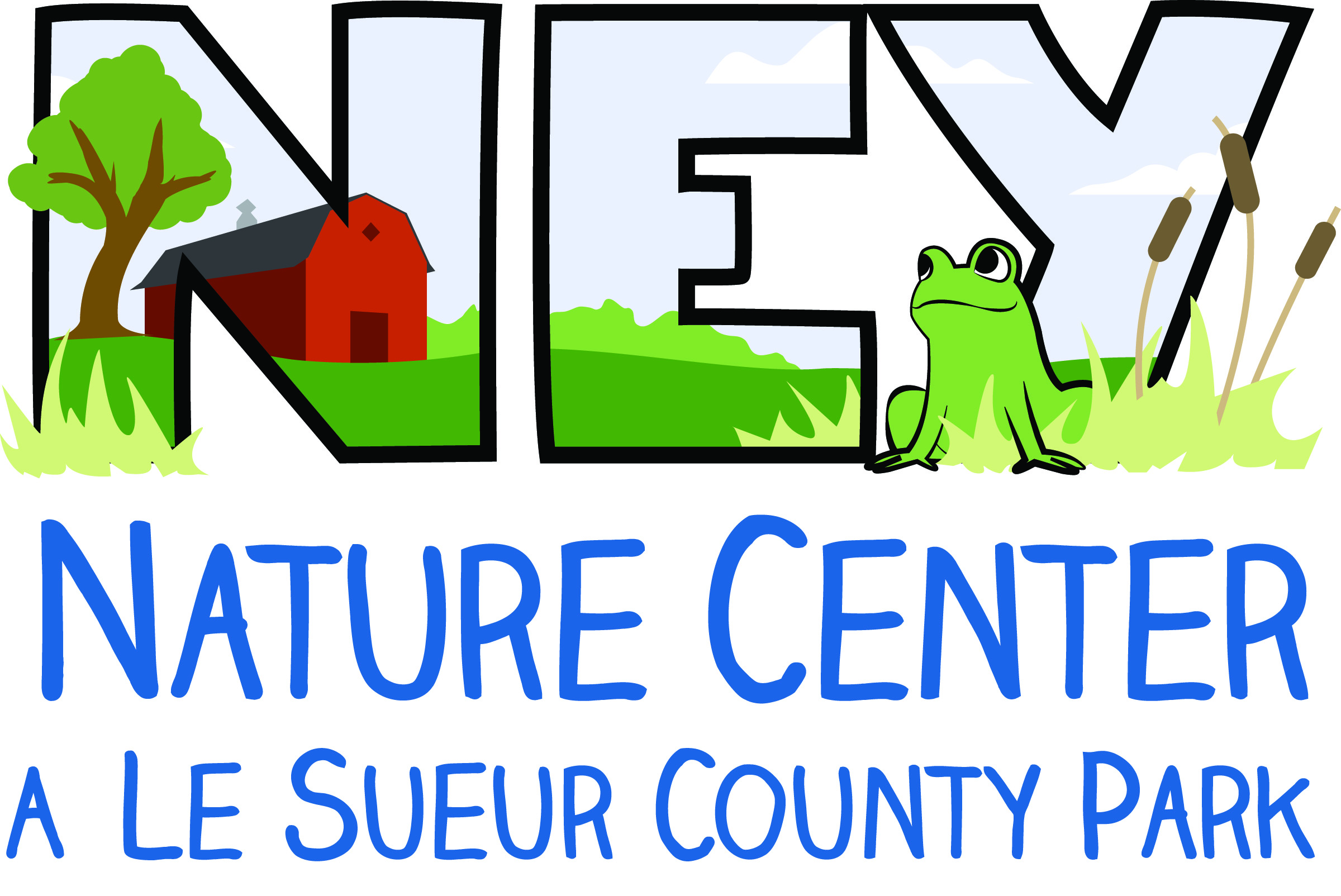 Ney Nature Center’s Summer Day CampCamper Information – Please PrintCamper’s Name (First, MI, Last) __________________________________________________________________________Address _____________________________________________________________________________________________________Phone _______________________________________________________________________________________________________E-mail Address _____________________________________________________________________________________________Grade in Coming Fall _____________ Family Member of the Ney Nature Center _______________ Yes _______________ No*Become a member at the $25 Family level to receive member discounts on camp fees. For more information on membership visit www.neycenter.org or contact Michelle 507-248-3474/ michellei@neycenter.orgCamp(s) Attending:________________________________  _________________________________  _________________________________COMPLETE HEALTH/AUTHORIZATION FORM ON REVERSE SIDEFee is due at time of registration. Make checks payable to ‘Ney Nature Center’Please sign and mail completed forms with check to:Ney Nature CenterPO Box 93Henderson, MN 56044Office Use OnlyPayment InformationDate Received 	____________________________Day Camp Fee Due	____________________________Amount Paid		____________________________Check #		____________________________Camper Health Form/ AuthorizationNey Nature Center’s Summer Day CampCamper’s Name (First, MI, Last) __________________________________________________________________________Camp(s) Attending: ________________________________  _________________________________  Parent/Guardian Information (Please Print)In the care of: Both Parents ________ Mother Only ___________ Father Only ___________ Other ___________Name of Custodial Parent(s)/Guardians(s) ______________________________________________________________Phone: Day _________________________ Evening ____________________________ Cell _____________________________Person to contact in case of an emergency if parent/guardian cannot be reachedName _______________________________________________ Relationship _________________________________________Day Phone _______________________________________Cell Phone _______________________________________________Medical Contact InformationPhysician’s Name ___________________________________________ Phone _______________________________________Medical Insurance Carrier _____________________________________Policy ____________________________________Heath Considerations of CamperVaccinations required by school up-to-date? Yes ______ No ____ (If no, please send an explanation note)Allergies (Include medication and other)		Reaction and Treatment________________________________________________		_______________________________________________________________________________________________________		_______________________________________________________Health Concerns________ This camper has no health concerns that would limit camp participation.________ This camper has the following health concern(s). Check all that apply.	__________ Asthma		_________ Diabetes		___________ Headaches	__________ Epilepsy 		_________ Other(s) ___________________________________________________Provide information about supportive health care needs for each checked item._______________________________________________________________________________________________________________Please explain if your camper has had a history of illness, injury, or surgery. _______________________________________________________________________________________________________________Parent/Guardian AuthorizationI give permission for my camper to attend Day Camp at the NNC and participate in all activities. I give permission for my camper to be photographed and for the Ney Nature Center to use any photos for publicity purposes.The Emergency Care Information about my camper is complete and accurate. I know of no reason, other than as indicated, why my child should not participate in the prescribed activities. In the event my child needs medical attention while at Day Camp, I authorize the NNC staff to see that my child receives reasonable first aid and to transport my child to a health care facility for emergency services as needed.Signature of Parent/Guardian ___________________________________________________ Date ___________________